План урокаРаздел долгосрочного плана:                                        Школа: КГУ «Коксунская ОШ»Раздел 1В Феодализм Дата:                                                                                  ФИО учителя: Верстакова И.Н.Класс: 7                                                                               Количество присутствующих:                                                                                               отсутствующих:Раздел долгосрочного плана:                                        Школа: КГУ «Коксунская ОШ»Раздел 1В Феодализм Дата:                                                                                  ФИО учителя: Верстакова И.Н.Класс: 7                                                                               Количество присутствующих:                                                                                               отсутствующих:Раздел долгосрочного плана:                                        Школа: КГУ «Коксунская ОШ»Раздел 1В Феодализм Дата:                                                                                  ФИО учителя: Верстакова И.Н.Класс: 7                                                                               Количество присутствующих:                                                                                               отсутствующих:Раздел долгосрочного плана:                                        Школа: КГУ «Коксунская ОШ»Раздел 1В Феодализм Дата:                                                                                  ФИО учителя: Верстакова И.Н.Класс: 7                                                                               Количество присутствующих:                                                                                               отсутствующих:Раздел долгосрочного плана:                                        Школа: КГУ «Коксунская ОШ»Раздел 1В Феодализм Дата:                                                                                  ФИО учителя: Верстакова И.Н.Класс: 7                                                                               Количество присутствующих:                                                                                               отсутствующих:Раздел долгосрочного плана:                                        Школа: КГУ «Коксунская ОШ»Раздел 1В Феодализм Дата:                                                                                  ФИО учителя: Верстакова И.Н.Класс: 7                                                                               Количество присутствующих:                                                                                               отсутствующих:Тема урокаТема урокаКак было построено феодальное обществоКак было построено феодальное обществоКак было построено феодальное обществоКак было построено феодальное обществоЦели обучения, достигаемые на этом уроке Цели обучения, достигаемые на этом уроке 6.1.1.1 – описывать социальную структуру феодального общества; 6.1.2.1 – характеризовать взаимоотношения господствующего и   зависимого сословий (феодалы и крестьяне)6.1.1.1 – описывать социальную структуру феодального общества; 6.1.2.1 – характеризовать взаимоотношения господствующего и   зависимого сословий (феодалы и крестьяне)6.1.1.1 – описывать социальную структуру феодального общества; 6.1.2.1 – характеризовать взаимоотношения господствующего и   зависимого сословий (феодалы и крестьяне)6.1.1.1 – описывать социальную структуру феодального общества; 6.1.2.1 – характеризовать взаимоотношения господствующего и   зависимого сословий (феодалы и крестьяне)Цель урокаЦель урокаВсе: знают социальную структуру феодального общества; характеризуют взаимоотношения господствующего и зависимого сословий (феодалы и крестьяне)Большинство: описывают при помощи картин жизнь и быт феодалов и крестьян	Некоторые: сравнивают труд рабов и зависимых крестьянВсе: знают социальную структуру феодального общества; характеризуют взаимоотношения господствующего и зависимого сословий (феодалы и крестьяне)Большинство: описывают при помощи картин жизнь и быт феодалов и крестьян	Некоторые: сравнивают труд рабов и зависимых крестьянВсе: знают социальную структуру феодального общества; характеризуют взаимоотношения господствующего и зависимого сословий (феодалы и крестьяне)Большинство: описывают при помощи картин жизнь и быт феодалов и крестьян	Некоторые: сравнивают труд рабов и зависимых крестьянВсе: знают социальную структуру феодального общества; характеризуют взаимоотношения господствующего и зависимого сословий (феодалы и крестьяне)Большинство: описывают при помощи картин жизнь и быт феодалов и крестьян	Некоторые: сравнивают труд рабов и зависимых крестьянКритерии оценивания Критерии оценивания знают социальную структуру феодального общества; характеризуют взаимоотношения господствующего и зависимого сословий (феодалы и крестьяне) описывают при помощи картин жизнь и быт феодалов и крестьянсравнивают труд рабов и зависимых крестьян знают социальную структуру феодального общества; характеризуют взаимоотношения господствующего и зависимого сословий (феодалы и крестьяне) описывают при помощи картин жизнь и быт феодалов и крестьянсравнивают труд рабов и зависимых крестьян знают социальную структуру феодального общества; характеризуют взаимоотношения господствующего и зависимого сословий (феодалы и крестьяне) описывают при помощи картин жизнь и быт феодалов и крестьянсравнивают труд рабов и зависимых крестьян знают социальную структуру феодального общества; характеризуют взаимоотношения господствующего и зависимого сословий (феодалы и крестьяне) описывают при помощи картин жизнь и быт феодалов и крестьянсравнивают труд рабов и зависимых крестьян Языковые задачиЯзыковые задачифеодальная иерархия, вассалы, герцоги, графы, бароны, виконты, рыцари, зависимые и вольные крестьяне, барщина, оброкфеодальная иерархия, вассалы, герцоги, графы, бароны, виконты, рыцари, зависимые и вольные крестьяне, барщина, оброкфеодальная иерархия, вассалы, герцоги, графы, бароны, виконты, рыцари, зависимые и вольные крестьяне, барщина, оброкфеодальная иерархия, вассалы, герцоги, графы, бароны, виконты, рыцари, зависимые и вольные крестьяне, барщина, оброкВоспитание ценностейВоспитание ценностейПропаганда ценностей «Менгелик Ел» через воспитание единства истории, культуры и языка.Пропаганда ценностей «Менгелик Ел» через воспитание единства истории, культуры и языка.Пропаганда ценностей «Менгелик Ел» через воспитание единства истории, культуры и языка.Пропаганда ценностей «Менгелик Ел» через воспитание единства истории, культуры и языка.Межпредметная связьМежпредметная связьизо, экономикаизо, экономикаизо, экономикаизо, экономикаПредыдущие знанияПредыдущие знанияУчащиеся уже знают, как развивалась феодальная экономика, знакомы с терминами феодал, барщина, оброк, сеньор, вассалУчащиеся уже знают, как развивалась феодальная экономика, знакомы с терминами феодал, барщина, оброк, сеньор, вассалУчащиеся уже знают, как развивалась феодальная экономика, знакомы с терминами феодал, барщина, оброк, сеньор, вассалУчащиеся уже знают, как развивалась феодальная экономика, знакомы с терминами феодал, барщина, оброк, сеньор, вассалХод урокаХод урокаХод урокаХод урокаХод урокаХод урокаЗапланированные этапы урокаЗапланированная деятельность на уроке Запланированная деятельность на уроке Запланированная деятельность на уроке Запланированная деятельность на уроке РесурсыНачало урока1.Психологический настрой на урок- Давайте наш урок начнем с пожелания друг другу добра.Я желаю тебе добра, ты желаешь мне добра, мы желаем друг другу добра. Если будет трудно - я тебе помогу.- Я рада, что у нас отличное настроение. Надеюсь, что урок пройдет интересно и увлекательно.Задание : послушать притчу, определить тему урока.Учитель читает притчу:«Предназначение овец — давать молоко и шерсть, быков — пахать землю, псов — защищать овец и быков от волков. Бог хранит их, коли каждый вид сих животных исполняет свой долг. Так же и сословия учинил он, дабы несли различные службы в этом мире. Он установил одним... молиться за других, чтобы они, исполненные доброты, подобно овцам, наставляли людей, питая их молоком проповеди, и внушали им горячую любовь к Богу руном доброго примера. Он установил другим, чтобы они, подобно быкам, обеспечивали жизнь себе и другим. Наконец, третьим установил он, как собакам, проявлять силу в необходимых пределах, как от волков защищая тех, кто молится и пашет землю». Задание: Прочитать притчу и ответить на вопросы:Каково было представление людей о средневековом обществе – делилось на сословияКакие сословия выделялись, какова роль каждого в жизни общества.По какому признаку идет разделение на группы – по обязанностям и правамКО: Выбирают необходимую информацию из исторических источниковИспользуют новые термины для объяснения феодальных отношенияДескрипторы:Умеют выбирать необходимую информацию из исторических источниковУмеют использовать новые термины для объяснения феодальных отношенияФО: устная похвала1.Психологический настрой на урок- Давайте наш урок начнем с пожелания друг другу добра.Я желаю тебе добра, ты желаешь мне добра, мы желаем друг другу добра. Если будет трудно - я тебе помогу.- Я рада, что у нас отличное настроение. Надеюсь, что урок пройдет интересно и увлекательно.Задание : послушать притчу, определить тему урока.Учитель читает притчу:«Предназначение овец — давать молоко и шерсть, быков — пахать землю, псов — защищать овец и быков от волков. Бог хранит их, коли каждый вид сих животных исполняет свой долг. Так же и сословия учинил он, дабы несли различные службы в этом мире. Он установил одним... молиться за других, чтобы они, исполненные доброты, подобно овцам, наставляли людей, питая их молоком проповеди, и внушали им горячую любовь к Богу руном доброго примера. Он установил другим, чтобы они, подобно быкам, обеспечивали жизнь себе и другим. Наконец, третьим установил он, как собакам, проявлять силу в необходимых пределах, как от волков защищая тех, кто молится и пашет землю». Задание: Прочитать притчу и ответить на вопросы:Каково было представление людей о средневековом обществе – делилось на сословияКакие сословия выделялись, какова роль каждого в жизни общества.По какому признаку идет разделение на группы – по обязанностям и правамКО: Выбирают необходимую информацию из исторических источниковИспользуют новые термины для объяснения феодальных отношенияДескрипторы:Умеют выбирать необходимую информацию из исторических источниковУмеют использовать новые термины для объяснения феодальных отношенияФО: устная похвала1.Психологический настрой на урок- Давайте наш урок начнем с пожелания друг другу добра.Я желаю тебе добра, ты желаешь мне добра, мы желаем друг другу добра. Если будет трудно - я тебе помогу.- Я рада, что у нас отличное настроение. Надеюсь, что урок пройдет интересно и увлекательно.Задание : послушать притчу, определить тему урока.Учитель читает притчу:«Предназначение овец — давать молоко и шерсть, быков — пахать землю, псов — защищать овец и быков от волков. Бог хранит их, коли каждый вид сих животных исполняет свой долг. Так же и сословия учинил он, дабы несли различные службы в этом мире. Он установил одним... молиться за других, чтобы они, исполненные доброты, подобно овцам, наставляли людей, питая их молоком проповеди, и внушали им горячую любовь к Богу руном доброго примера. Он установил другим, чтобы они, подобно быкам, обеспечивали жизнь себе и другим. Наконец, третьим установил он, как собакам, проявлять силу в необходимых пределах, как от волков защищая тех, кто молится и пашет землю». Задание: Прочитать притчу и ответить на вопросы:Каково было представление людей о средневековом обществе – делилось на сословияКакие сословия выделялись, какова роль каждого в жизни общества.По какому признаку идет разделение на группы – по обязанностям и правамКО: Выбирают необходимую информацию из исторических источниковИспользуют новые термины для объяснения феодальных отношенияДескрипторы:Умеют выбирать необходимую информацию из исторических источниковУмеют использовать новые термины для объяснения феодальных отношенияФО: устная похвала1.Психологический настрой на урок- Давайте наш урок начнем с пожелания друг другу добра.Я желаю тебе добра, ты желаешь мне добра, мы желаем друг другу добра. Если будет трудно - я тебе помогу.- Я рада, что у нас отличное настроение. Надеюсь, что урок пройдет интересно и увлекательно.Задание : послушать притчу, определить тему урока.Учитель читает притчу:«Предназначение овец — давать молоко и шерсть, быков — пахать землю, псов — защищать овец и быков от волков. Бог хранит их, коли каждый вид сих животных исполняет свой долг. Так же и сословия учинил он, дабы несли различные службы в этом мире. Он установил одним... молиться за других, чтобы они, исполненные доброты, подобно овцам, наставляли людей, питая их молоком проповеди, и внушали им горячую любовь к Богу руном доброго примера. Он установил другим, чтобы они, подобно быкам, обеспечивали жизнь себе и другим. Наконец, третьим установил он, как собакам, проявлять силу в необходимых пределах, как от волков защищая тех, кто молится и пашет землю». Задание: Прочитать притчу и ответить на вопросы:Каково было представление людей о средневековом обществе – делилось на сословияКакие сословия выделялись, какова роль каждого в жизни общества.По какому признаку идет разделение на группы – по обязанностям и правамКО: Выбирают необходимую информацию из исторических источниковИспользуют новые термины для объяснения феодальных отношенияДескрипторы:Умеют выбирать необходимую информацию из исторических источниковУмеют использовать новые термины для объяснения феодальных отношенияФО: устная похвалаРабота с историческим источникомСередина урока I задание. ПР.  Работа с Феодальной лестницей.КО: заполняют вассальную таблицуДескрипторы:знают значение терминовзнают феодальную иерархиюФО:  взаимооцениваниеII задание: ГР КО: описывают традиции, быт, жизненные устои феодалов и крестьянДескрипторы:Описывают жизнь и быт крестьянОписывают жизнь и быт феодаловФО: устная похвалаЗадание: опираясь на текст, картины, подготовить рассказ I группа: Жизнь и быт крестьян – «В хижине средневекового крестьянина»II группа: Жизнь и быт феодалов – «Рыцарский турнир»III группа: Жизнь и быт феодалов – «Феодальный замок»III задание. ПР  Задание на сравнениеКО: Сравнивают труд рабов и труд зависимых  крестьян и определяют, какой из них производительней. Дескрипторы:Сравнивают труд рабов и труд зависимых крестьян.Определяют, чей труд является более производительнымФО: смайлыВывод: по сравнению с предыдущими первобытнообщинным и рабовладельческим строями феодальный строй представлял собой более прогрессивную ступень общественного развитияIV задание.  КР. Игра «Хронолёт»КО: Дают определение терминамДескрипторы: знают термины                           знают значение терминовФО: «Лови звезду»I задание. ПР.  Работа с Феодальной лестницей.КО: заполняют вассальную таблицуДескрипторы:знают значение терминовзнают феодальную иерархиюФО:  взаимооцениваниеII задание: ГР КО: описывают традиции, быт, жизненные устои феодалов и крестьянДескрипторы:Описывают жизнь и быт крестьянОписывают жизнь и быт феодаловФО: устная похвалаЗадание: опираясь на текст, картины, подготовить рассказ I группа: Жизнь и быт крестьян – «В хижине средневекового крестьянина»II группа: Жизнь и быт феодалов – «Рыцарский турнир»III группа: Жизнь и быт феодалов – «Феодальный замок»III задание. ПР  Задание на сравнениеКО: Сравнивают труд рабов и труд зависимых  крестьян и определяют, какой из них производительней. Дескрипторы:Сравнивают труд рабов и труд зависимых крестьян.Определяют, чей труд является более производительнымФО: смайлыВывод: по сравнению с предыдущими первобытнообщинным и рабовладельческим строями феодальный строй представлял собой более прогрессивную ступень общественного развитияIV задание.  КР. Игра «Хронолёт»КО: Дают определение терминамДескрипторы: знают термины                           знают значение терминовФО: «Лови звезду»I задание. ПР.  Работа с Феодальной лестницей.КО: заполняют вассальную таблицуДескрипторы:знают значение терминовзнают феодальную иерархиюФО:  взаимооцениваниеII задание: ГР КО: описывают традиции, быт, жизненные устои феодалов и крестьянДескрипторы:Описывают жизнь и быт крестьянОписывают жизнь и быт феодаловФО: устная похвалаЗадание: опираясь на текст, картины, подготовить рассказ I группа: Жизнь и быт крестьян – «В хижине средневекового крестьянина»II группа: Жизнь и быт феодалов – «Рыцарский турнир»III группа: Жизнь и быт феодалов – «Феодальный замок»III задание. ПР  Задание на сравнениеКО: Сравнивают труд рабов и труд зависимых  крестьян и определяют, какой из них производительней. Дескрипторы:Сравнивают труд рабов и труд зависимых крестьян.Определяют, чей труд является более производительнымФО: смайлыВывод: по сравнению с предыдущими первобытнообщинным и рабовладельческим строями феодальный строй представлял собой более прогрессивную ступень общественного развитияIV задание.  КР. Игра «Хронолёт»КО: Дают определение терминамДескрипторы: знают термины                           знают значение терминовФО: «Лови звезду»I задание. ПР.  Работа с Феодальной лестницей.КО: заполняют вассальную таблицуДескрипторы:знают значение терминовзнают феодальную иерархиюФО:  взаимооцениваниеII задание: ГР КО: описывают традиции, быт, жизненные устои феодалов и крестьянДескрипторы:Описывают жизнь и быт крестьянОписывают жизнь и быт феодаловФО: устная похвалаЗадание: опираясь на текст, картины, подготовить рассказ I группа: Жизнь и быт крестьян – «В хижине средневекового крестьянина»II группа: Жизнь и быт феодалов – «Рыцарский турнир»III группа: Жизнь и быт феодалов – «Феодальный замок»III задание. ПР  Задание на сравнениеКО: Сравнивают труд рабов и труд зависимых  крестьян и определяют, какой из них производительней. Дескрипторы:Сравнивают труд рабов и труд зависимых крестьян.Определяют, чей труд является более производительнымФО: смайлыВывод: по сравнению с предыдущими первобытнообщинным и рабовладельческим строями феодальный строй представлял собой более прогрессивную ступень общественного развитияIV задание.  КР. Игра «Хронолёт»КО: Дают определение терминамДескрипторы: знают термины                           знают значение терминовФО: «Лови звезду»Работа с учебником стр.29Работа по картинам, составление рассказаРабота с учебникомКонец урока Оценивание урокаSmiley Faces 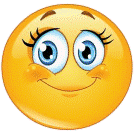 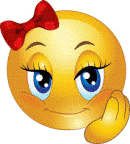 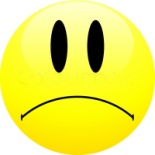 Домашнее задание: Написать рассказ «В замке феодала», повторить термины Оценивание урокаSmiley Faces Домашнее задание: Написать рассказ «В замке феодала», повторить термины Оценивание урокаSmiley Faces Домашнее задание: Написать рассказ «В замке феодала», повторить термины Оценивание урокаSmiley Faces Домашнее задание: Написать рассказ «В замке феодала», повторить терминыСмайликиРефлексия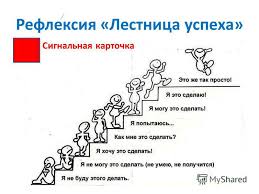 РефлексияРефлексияРефлексияКарточкаДифференциация – каким образом Вы планируете оказать больше поддержки? Какие задачи Вы планируете поставить перед более способными учащимися?Все: знают социальную структуру феодального общества; характеризуют взаимоотношения господствующего и зависимого сословий (феодалы и крестьяне)Большинство: описывают при помощи картин жизнь и быт феодалов и крестьян	Некоторые: сравнивают труд рабов и зависимых крестьянДифференциация – каким образом Вы планируете оказать больше поддержки? Какие задачи Вы планируете поставить перед более способными учащимися?Все: знают социальную структуру феодального общества; характеризуют взаимоотношения господствующего и зависимого сословий (феодалы и крестьяне)Большинство: описывают при помощи картин жизнь и быт феодалов и крестьян	Некоторые: сравнивают труд рабов и зависимых крестьянДифференциация – каким образом Вы планируете оказать больше поддержки? Какие задачи Вы планируете поставить перед более способными учащимися?Все: знают социальную структуру феодального общества; характеризуют взаимоотношения господствующего и зависимого сословий (феодалы и крестьяне)Большинство: описывают при помощи картин жизнь и быт феодалов и крестьян	Некоторые: сравнивают труд рабов и зависимых крестьянОценивание – как Вы планируете проверить уровень усвоения материала учащимися?ФО:   взаимопроверка, устная похвала,Смайлы, «Лови звезду» Здоровье и соблюдение техники безопасностиСледить за осанкой детей, поведением во время проведения урока.Здоровье и соблюдение техники безопасностиСледить за осанкой детей, поведением во время проведения урока.